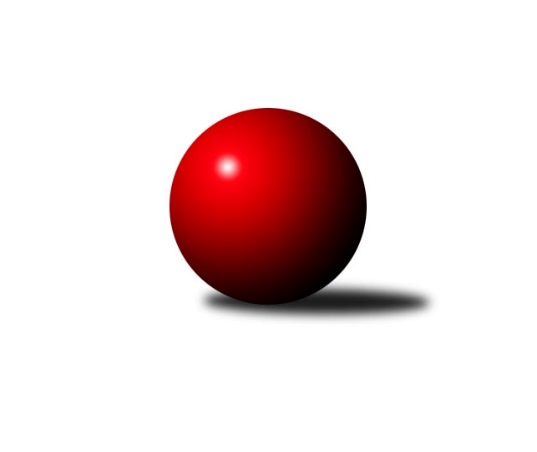 Č.15Ročník 2022/2023	2.5.2024 Jihočeský KP2 2022/2023Statistika 15. kolaTabulka družstev:		družstvo	záp	výh	rem	proh	skore	sety	průměr	body	plné	dorážka	chyby	1.	TJ Loko. Č. Velenice B	15	10	2	3	72.0 : 48.0 	(106.0 : 74.0)	2611	22	1801	809	30.8	2.	Kuželky Borovany B	15	10	0	5	76.5 : 43.5 	(113.5 : 66.5)	2582	20	1784	798	38.1	3.	TJ Sokol Slavonice B	15	9	1	5	67.5 : 52.5 	(92.5 : 87.5)	2568	19	1788	780	41.3	4.	TJ Spartak Trhové Sviny A	15	8	2	5	69.0 : 51.0 	(96.0 : 84.0)	2554	18	1768	787	36.9	5.	TJ Spartak Trhové Sviny C	14	6	2	6	57.5 : 54.5 	(73.0 : 95.0)	2485	14	1730	755	45.1	6.	TJ Fezko Strakonice A	15	7	0	8	55.5 : 64.5 	(92.5 : 87.5)	2491	14	1729	761	40.1	7.	TJ Blatná B	14	6	1	7	51.5 : 60.5 	(81.0 : 87.0)	2511	13	1748	763	40.4	8.	TJ Sokol Chýnov A	14	4	2	8	45.0 : 67.0 	(72.0 : 96.0)	2529	10	1752	777	42.6	9.	TJ Jiskra Nová Bystřice B	15	5	0	10	51.5 : 68.5 	(74.0 : 106.0)	2549	10	1756	793	43	10.	TJ Kunžak B	14	3	0	11	38.0 : 74.0 	(75.5 : 92.5)	2453	6	1719	734	52.9Tabulka doma:		družstvo	záp	výh	rem	proh	skore	sety	průměr	body	maximum	minimum	1.	Kuželky Borovany B	7	7	0	0	43.5 : 12.5 	(62.0 : 22.0)	2480	14	2559	2448	2.	TJ Sokol Slavonice B	8	7	0	1	42.0 : 22.0 	(54.5 : 41.5)	2532	14	2603	2452	3.	TJ Spartak Trhové Sviny A	8	6	1	1	45.0 : 19.0 	(56.0 : 40.0)	2489	13	2570	2420	4.	TJ Loko. Č. Velenice B	7	6	0	1	37.0 : 19.0 	(55.5 : 28.5)	2774	12	2852	2620	5.	TJ Fezko Strakonice A	8	5	0	3	34.5 : 29.5 	(54.0 : 42.0)	2596	10	2681	2495	6.	TJ Blatná B	6	4	1	1	32.0 : 16.0 	(46.0 : 26.0)	2730	9	2807	2635	7.	TJ Sokol Chýnov A	7	4	1	2	31.0 : 25.0 	(43.5 : 40.5)	2569	9	2642	2456	8.	TJ Spartak Trhové Sviny C	7	3	2	2	31.0 : 25.0 	(39.0 : 45.0)	2464	8	2513	2375	9.	TJ Jiskra Nová Bystřice B	7	3	0	4	27.0 : 29.0 	(38.5 : 45.5)	2512	6	2585	2428	10.	TJ Kunžak B	8	2	0	6	25.0 : 39.0 	(48.0 : 48.0)	2518	4	2589	2401Tabulka venku:		družstvo	záp	výh	rem	proh	skore	sety	průměr	body	maximum	minimum	1.	TJ Loko. Č. Velenice B	8	4	2	2	35.0 : 29.0 	(50.5 : 45.5)	2590	10	2702	2454	2.	TJ Spartak Trhové Sviny C	7	3	0	4	26.5 : 29.5 	(34.0 : 50.0)	2486	6	2622	2328	3.	Kuželky Borovany B	8	3	0	5	33.0 : 31.0 	(51.5 : 44.5)	2596	6	2743	2424	4.	TJ Sokol Slavonice B	7	2	1	4	25.5 : 30.5 	(38.0 : 46.0)	2574	5	2726	2438	5.	TJ Spartak Trhové Sviny A	7	2	1	4	24.0 : 32.0 	(40.0 : 44.0)	2554	5	2736	2359	6.	TJ Fezko Strakonice A	7	2	0	5	21.0 : 35.0 	(38.5 : 45.5)	2473	4	2560	2392	7.	TJ Jiskra Nová Bystřice B	8	2	0	6	24.5 : 39.5 	(35.5 : 60.5)	2553	4	2743	2362	8.	TJ Blatná B	8	2	0	6	19.5 : 44.5 	(35.0 : 61.0)	2480	4	2717	2392	9.	TJ Kunžak B	6	1	0	5	13.0 : 35.0 	(27.5 : 44.5)	2442	2	2613	2253	10.	TJ Sokol Chýnov A	7	0	1	6	14.0 : 42.0 	(28.5 : 55.5)	2522	1	2712	2349Tabulka podzimní části:		družstvo	záp	výh	rem	proh	skore	sety	průměr	body	doma	venku	1.	TJ Spartak Trhové Sviny A	9	5	2	2	43.0 : 29.0 	(58.5 : 49.5)	2485	12 	4 	1 	0 	1 	1 	2	2.	TJ Sokol Slavonice B	9	6	0	3	42.0 : 30.0 	(54.5 : 53.5)	2531	12 	5 	0 	1 	1 	0 	2	3.	TJ Loko. Č. Velenice B	9	5	1	3	38.5 : 33.5 	(58.5 : 49.5)	2591	11 	3 	0 	1 	2 	1 	2	4.	TJ Blatná B	9	4	1	4	35.5 : 36.5 	(55.5 : 52.5)	2526	9 	3 	1 	1 	1 	0 	3	5.	TJ Spartak Trhové Sviny C	9	4	1	4	35.5 : 36.5 	(46.5 : 61.5)	2508	9 	1 	1 	2 	3 	0 	2	6.	TJ Sokol Chýnov A	9	4	1	4	34.0 : 38.0 	(48.5 : 59.5)	2559	9 	4 	0 	0 	0 	1 	4	7.	Kuželky Borovany B	9	4	0	5	40.5 : 31.5 	(64.5 : 43.5)	2533	8 	4 	0 	0 	0 	0 	5	8.	TJ Jiskra Nová Bystřice B	9	4	0	5	34.0 : 38.0 	(47.0 : 61.0)	2596	8 	2 	0 	3 	2 	0 	2	9.	TJ Fezko Strakonice A	9	4	0	5	32.5 : 39.5 	(57.5 : 50.5)	2479	8 	3 	0 	1 	1 	0 	4	10.	TJ Kunžak B	9	2	0	7	24.5 : 47.5 	(49.0 : 59.0)	2442	4 	2 	0 	2 	0 	0 	5Tabulka jarní části:		družstvo	záp	výh	rem	proh	skore	sety	průměr	body	doma	venku	1.	Kuželky Borovany B	6	6	0	0	36.0 : 12.0 	(49.0 : 23.0)	2601	12 	3 	0 	0 	3 	0 	0 	2.	TJ Loko. Č. Velenice B	6	5	1	0	33.5 : 14.5 	(47.5 : 24.5)	2681	11 	3 	0 	0 	2 	1 	0 	3.	TJ Sokol Slavonice B	6	3	1	2	25.5 : 22.5 	(38.0 : 34.0)	2573	7 	2 	0 	0 	1 	1 	2 	4.	TJ Spartak Trhové Sviny A	6	3	0	3	26.0 : 22.0 	(37.5 : 34.5)	2604	6 	2 	0 	1 	1 	0 	2 	5.	TJ Fezko Strakonice A	6	3	0	3	23.0 : 25.0 	(35.0 : 37.0)	2546	6 	2 	0 	2 	1 	0 	1 	6.	TJ Spartak Trhové Sviny C	5	2	1	2	22.0 : 18.0 	(26.5 : 33.5)	2405	5 	2 	1 	0 	0 	0 	2 	7.	TJ Blatná B	5	2	0	3	16.0 : 24.0 	(25.5 : 34.5)	2538	4 	1 	0 	0 	1 	0 	3 	8.	TJ Kunžak B	5	1	0	4	13.5 : 26.5 	(26.5 : 33.5)	2518	2 	0 	0 	4 	1 	0 	0 	9.	TJ Jiskra Nová Bystřice B	6	1	0	5	17.5 : 30.5 	(27.0 : 45.0)	2495	2 	1 	0 	1 	0 	0 	4 	10.	TJ Sokol Chýnov A	5	0	1	4	11.0 : 29.0 	(23.5 : 36.5)	2452	1 	0 	1 	2 	0 	0 	2 Zisk bodů pro družstvo:		jméno hráče	družstvo	body	zápasy	v %	dílčí body	sety	v %	1.	Václav Ondok 	Kuželky Borovany B 	12	/	14	(86%)	22	/	28	(79%)	2.	Jiří Reban 	TJ Spartak Trhové Sviny A 	12	/	15	(80%)	21.5	/	30	(72%)	3.	Jaroslav Běhoun 	TJ Jiskra Nová Bystřice B 	11	/	13	(85%)	16	/	26	(62%)	4.	Martin Soukup 	Kuželky Borovany B 	11	/	14	(79%)	24	/	28	(86%)	5.	Josef Troup 	TJ Spartak Trhové Sviny A 	11	/	15	(73%)	18.5	/	30	(62%)	6.	Jiří Svoboda 	TJ Sokol Slavonice B 	10	/	13	(77%)	16	/	26	(62%)	7.	Jiří Novotný 	TJ Loko. Č. Velenice B 	10	/	15	(67%)	17	/	30	(57%)	8.	Pavel Zeman 	TJ Spartak Trhové Sviny C 	9.5	/	14	(68%)	15	/	28	(54%)	9.	Miroslav Bartoška 	TJ Sokol Slavonice B 	9	/	11	(82%)	16	/	22	(73%)	10.	Karel Cimbálník 	TJ Sokol Slavonice B 	9	/	13	(69%)	20	/	26	(77%)	11.	Rudolf Baldík 	TJ Loko. Č. Velenice B 	9	/	13	(69%)	17	/	26	(65%)	12.	David Holý 	TJ Loko. Č. Velenice B 	9	/	14	(64%)	18	/	28	(64%)	13.	Denisa Šimečková 	TJ Spartak Trhové Sviny C 	8	/	10	(80%)	15	/	20	(75%)	14.	Robert Flandera 	TJ Blatná B 	8	/	11	(73%)	14	/	22	(64%)	15.	Nikola Kroupová 	TJ Spartak Trhové Sviny C 	8	/	11	(73%)	11.5	/	22	(52%)	16.	Richard Zelinka 	TJ Fezko Strakonice A 	8	/	12	(67%)	14.5	/	24	(60%)	17.	Žaneta Pešková 	TJ Spartak Trhové Sviny A 	8	/	14	(57%)	16.5	/	28	(59%)	18.	Pavel Bronec 	TJ Sokol Chýnov A 	8	/	14	(57%)	16.5	/	28	(59%)	19.	Jan Dvořák 	TJ Spartak Trhové Sviny A 	8	/	15	(53%)	17	/	30	(57%)	20.	Václav Valhoda 	TJ Fezko Strakonice A 	7.5	/	13	(58%)	16.5	/	26	(63%)	21.	Alena Kovandová 	TJ Sokol Chýnov A 	7	/	9	(78%)	11.5	/	18	(64%)	22.	Karel Filek 	TJ Fezko Strakonice A 	7	/	10	(70%)	14	/	20	(70%)	23.	Pavel Stodolovský 	TJ Spartak Trhové Sviny A 	7	/	11	(64%)	10.5	/	22	(48%)	24.	Radek Burian 	TJ Kunžak B 	7	/	13	(54%)	16	/	26	(62%)	25.	Josef Brtník 	TJ Kunžak B 	7	/	14	(50%)	18	/	28	(64%)	26.	Zdeněk Holub 	TJ Sokol Slavonice B 	6.5	/	12	(54%)	13.5	/	24	(56%)	27.	Jiří Malovaný 	Kuželky Borovany B 	6.5	/	15	(43%)	17	/	30	(57%)	28.	Karel Jirkal 	Kuželky Borovany B 	6	/	7	(86%)	9.5	/	14	(68%)	29.	Čestmír Siebenbrunner 	Kuželky Borovany B 	6	/	8	(75%)	10	/	16	(63%)	30.	Jiří Mertl 	TJ Jiskra Nová Bystřice B 	6	/	9	(67%)	9	/	18	(50%)	31.	Ondřej Mrkva 	TJ Kunžak B 	6	/	11	(55%)	13	/	22	(59%)	32.	Josef Petrik 	TJ Sokol Slavonice B 	6	/	11	(55%)	12	/	22	(55%)	33.	Petr Švec 	TJ Fezko Strakonice A 	6	/	11	(55%)	11.5	/	22	(52%)	34.	Ondřej Fejtl 	TJ Blatná B 	6	/	12	(50%)	12	/	24	(50%)	35.	Jan Štajner 	TJ Spartak Trhové Sviny C 	6	/	14	(43%)	13	/	28	(46%)	36.	František Šotola 	TJ Jiskra Nová Bystřice B 	5.5	/	9	(61%)	10	/	18	(56%)	37.	Radek Hrůza 	TJ Kunžak B 	5	/	5	(100%)	9	/	10	(90%)	38.	David Koželuh 	TJ Loko. Č. Velenice B 	5	/	6	(83%)	10	/	12	(83%)	39.	Jiří Baldík 	TJ Loko. Č. Velenice B 	5	/	11	(45%)	11.5	/	22	(52%)	40.	Tomáš Kopáček 	TJ Jiskra Nová Bystřice B 	5	/	11	(45%)	10	/	22	(45%)	41.	Richard Paul 	TJ Jiskra Nová Bystřice B 	5	/	11	(45%)	7	/	22	(32%)	42.	Matěj Pekárek 	TJ Blatná B 	5	/	12	(42%)	10.5	/	24	(44%)	43.	Lukáš Drnek 	TJ Blatná B 	5	/	13	(38%)	11.5	/	26	(44%)	44.	Gabriela Kroupová 	TJ Spartak Trhové Sviny C 	5	/	13	(38%)	8.5	/	26	(33%)	45.	Dušan Straka 	TJ Sokol Chýnov A 	5	/	14	(36%)	9.5	/	28	(34%)	46.	Jiří Ondrák st.	TJ Sokol Slavonice B 	4.5	/	9	(50%)	6	/	18	(33%)	47.	David Marek 	TJ Loko. Č. Velenice B 	4.5	/	10	(45%)	11	/	20	(55%)	48.	Monika Kalousová 	TJ Blatná B 	4.5	/	11	(41%)	10	/	22	(45%)	49.	Jan Kobliha 	Kuželky Borovany B 	4	/	5	(80%)	7	/	10	(70%)	50.	Vojtěch Frdlík 	Kuželky Borovany B 	4	/	6	(67%)	7	/	12	(58%)	51.	Miloš Rozhoň 	TJ Blatná B 	4	/	8	(50%)	9	/	16	(56%)	52.	Viktor Jeřábek 	TJ Jiskra Nová Bystřice B 	4	/	9	(44%)	7	/	18	(39%)	53.	Pavel Poklop 	TJ Fezko Strakonice A 	4	/	10	(40%)	9	/	20	(45%)	54.	Jiří Pšenčík 	TJ Sokol Slavonice B 	4	/	11	(36%)	7	/	22	(32%)	55.	Karel Hanzal 	TJ Kunžak B 	4	/	12	(33%)	8.5	/	24	(35%)	56.	Libor Slezák 	TJ Blatná B 	4	/	14	(29%)	12	/	28	(43%)	57.	Miroslav Mašek 	TJ Sokol Chýnov A 	4	/	14	(29%)	6.5	/	28	(23%)	58.	František Vávra 	TJ Spartak Trhové Sviny A 	4	/	15	(27%)	11	/	30	(37%)	59.	Roman Osovský 	TJ Loko. Č. Velenice B 	3.5	/	5	(70%)	5	/	10	(50%)	60.	Bohumil Maroušek 	TJ Loko. Č. Velenice B 	3	/	4	(75%)	7	/	8	(88%)	61.	Marie Binderová 	TJ Sokol Chýnov A 	3	/	5	(60%)	7	/	10	(70%)	62.	Matyáš Hejpetr 	TJ Fezko Strakonice A 	3	/	7	(43%)	7	/	14	(50%)	63.	Petra Holá 	TJ Loko. Č. Velenice B 	3	/	8	(38%)	7.5	/	16	(47%)	64.	Aleš Císař 	TJ Spartak Trhové Sviny C 	3	/	10	(30%)	6	/	20	(30%)	65.	Jitka Šimková 	Kuželky Borovany B 	3	/	11	(27%)	8	/	22	(36%)	66.	Libuše Hanzálková 	TJ Sokol Chýnov A 	3	/	11	(27%)	6	/	22	(27%)	67.	Martin Krajčo 	TJ Fezko Strakonice A 	3	/	13	(23%)	9	/	26	(35%)	68.	Jaroslav Petráň 	TJ Fezko Strakonice A 	2	/	2	(100%)	2	/	4	(50%)	69.	Thea Petrů 	TJ Sokol Chýnov A 	2	/	3	(67%)	3	/	6	(50%)	70.	Vlastimil Kříha 	TJ Spartak Trhové Sviny C 	2	/	6	(33%)	4	/	12	(33%)	71.	Jindřich Soukup 	Kuželky Borovany B 	2	/	6	(33%)	4	/	12	(33%)	72.	Jan Baudyš 	TJ Jiskra Nová Bystřice B 	2	/	8	(25%)	4	/	16	(25%)	73.	Jan Havlíček 	TJ Jiskra Nová Bystřice B 	2	/	10	(20%)	7	/	20	(35%)	74.	Vlastimil Škrabal 	TJ Kunžak B 	2	/	11	(18%)	5	/	22	(23%)	75.	Jan Kouba 	Kuželky Borovany B 	1	/	1	(100%)	2	/	2	(100%)	76.	Kateřina Dvořáková 	Kuželky Borovany B 	1	/	1	(100%)	2	/	2	(100%)	77.	Matěj Budoš 	TJ Jiskra Nová Bystřice B 	1	/	2	(50%)	3	/	4	(75%)	78.	Věra Návarová 	TJ Sokol Chýnov A 	1	/	2	(50%)	2	/	4	(50%)	79.	Vlastimil Novák 	TJ Sokol Chýnov A 	1	/	2	(50%)	2	/	4	(50%)	80.	Radka Burianová 	TJ Kunžak B 	1	/	2	(50%)	1.5	/	4	(38%)	81.	Jan Mol 	TJ Jiskra Nová Bystřice B 	1	/	3	(33%)	1	/	6	(17%)	82.	Tereza Kovandová 	TJ Sokol Chýnov A 	1	/	5	(20%)	6	/	10	(60%)	83.	Ondřej Kubeš 	TJ Sokol Slavonice B 	0.5	/	2	(25%)	1	/	4	(25%)	84.	Vendula Burdová 	TJ Sokol Chýnov A 	0	/	1	(0%)	0	/	2	(0%)	85.	Marek Rojdl 	TJ Spartak Trhové Sviny C 	0	/	1	(0%)	0	/	2	(0%)	86.	Matěj Kupar 	TJ Blatná B 	0	/	1	(0%)	0	/	2	(0%)	87.	Filip Rojdl 	TJ Spartak Trhové Sviny C 	0	/	1	(0%)	0	/	2	(0%)	88.	Rudolf Borovský 	TJ Sokol Slavonice B 	0	/	1	(0%)	0	/	2	(0%)	89.	Martin Fiala 	TJ Sokol Slavonice B 	0	/	1	(0%)	0	/	2	(0%)	90.	Josef Svoboda 	TJ Spartak Trhové Sviny A 	0	/	1	(0%)	0	/	2	(0%)	91.	Nela Koptová 	TJ Spartak Trhové Sviny C 	0	/	1	(0%)	0	/	2	(0%)	92.	Tomáš Švepeš 	TJ Spartak Trhové Sviny C 	0	/	1	(0%)	0	/	2	(0%)	93.	Jiří Tröstl 	Kuželky Borovany B 	0	/	1	(0%)	0	/	2	(0%)	94.	Tomáš Fišer 	TJ Blatná B 	0	/	2	(0%)	2	/	4	(50%)	95.	Jan Zeman 	TJ Kunžak B 	0	/	2	(0%)	1	/	4	(25%)	96.	Vladimír Kupka 	TJ Loko. Č. Velenice B 	0	/	2	(0%)	1	/	4	(25%)	97.	Marcela Chramostová 	TJ Kunžak B 	0	/	2	(0%)	0	/	4	(0%)	98.	Jiří Švepeš 	TJ Spartak Trhové Sviny C 	0	/	2	(0%)	0	/	4	(0%)	99.	Karolína Roubková 	TJ Sokol Chýnov A 	0	/	3	(0%)	1	/	6	(17%)	100.	Jan Ležák 	TJ Sokol Slavonice B 	0	/	3	(0%)	0	/	6	(0%)	101.	Bohuslav Švepeš 	TJ Spartak Trhové Sviny A 	0	/	4	(0%)	1	/	8	(13%)	102.	Zdeněk Valdman 	TJ Fezko Strakonice A 	0	/	6	(0%)	2.5	/	12	(21%)	103.	Stanislava Kopalová 	TJ Kunžak B 	0	/	12	(0%)	3.5	/	24	(15%)Průměry na kuželnách:		kuželna	průměr	plné	dorážka	chyby	výkon na hráče	1.	České Velenice, 1-4	2725	1869	855	37.4	(454.2)	2.	TJ Blatná, 1-4	2680	1848	831	39.9	(446.8)	3.	TJ Fezko Strakonice, 1-4	2582	1778	804	36.9	(430.3)	4.	TJ Sokol Chýnov, 1-2	2555	1764	790	44.2	(425.9)	5.	TJ Kunžak, 1-2	2544	1768	776	47.8	(424.2)	6.	TJ Jiskra Nová Bystřice, 1-4	2514	1751	763	45.7	(419.1)	7.	TJ Sokol Slavonice, 1-4	2506	1757	749	43.3	(417.7)	8.	Trhové Sviny, 1-2	2458	1700	758	37.1	(409.8)	9.	Borovany, 1-2	2426	1689	737	40.9	(404.5)Nejlepší výkony na kuželnách:České Velenice, 1-4TJ Loko. Č. Velenice B	2852	2. kolo	Bohumil Maroušek 	TJ Loko. Č. Velenice B	510	12. koloTJ Loko. Č. Velenice B	2818	4. kolo	Jiří Novotný 	TJ Loko. Č. Velenice B	503	4. koloTJ Loko. Č. Velenice B	2806	10. kolo	Tomáš Kopáček 	TJ Jiskra Nová Bystřice B	499	2. koloTJ Loko. Č. Velenice B	2790	6. kolo	Jiří Novotný 	TJ Loko. Č. Velenice B	499	6. koloTJ Loko. Č. Velenice B	2787	14. kolo	David Koželuh 	TJ Loko. Č. Velenice B	497	2. koloTJ Loko. Č. Velenice B	2743	12. kolo	Josef Troup 	TJ Spartak Trhové Sviny A	494	14. koloTJ Spartak Trhové Sviny A	2736	14. kolo	David Marek 	TJ Loko. Č. Velenice B	490	2. koloTJ Sokol Slavonice B	2726	12. kolo	Pavel Stodolovský 	TJ Spartak Trhové Sviny A	489	14. koloTJ Blatná B	2717	10. kolo	Roman Osovský 	TJ Loko. Č. Velenice B	489	14. koloTJ Jiskra Nová Bystřice B	2697	2. kolo	Rudolf Baldík 	TJ Loko. Č. Velenice B	489	6. koloTJ Blatná, 1-4TJ Blatná B	2807	1. kolo	Miroslav Mašek 	TJ Sokol Chýnov A	511	6. koloTJ Blatná B	2760	6. kolo	Matěj Pekárek 	TJ Blatná B	506	3. koloTJ Blatná B	2743	4. kolo	Miloš Rozhoň 	TJ Blatná B	498	6. koloTJ Jiskra Nová Bystřice B	2743	4. kolo	Monika Kalousová 	TJ Blatná B	496	4. koloTJ Blatná B	2737	3. kolo	Miloš Rozhoň 	TJ Blatná B	495	1. koloTJ Sokol Chýnov A	2712	6. kolo	Karel Cimbálník 	TJ Sokol Slavonice B	492	14. koloTJ Blatná B	2698	14. kolo	Libor Slezák 	TJ Blatná B	491	4. koloKuželky Borovany B	2685	3. kolo	Ondřej Fejtl 	TJ Blatná B	490	1. koloTJ Loko. Č. Velenice B	2685	1. kolo	Lukáš Drnek 	TJ Blatná B	482	6. koloTJ Sokol Slavonice B	2648	14. kolo	Monika Kalousová 	TJ Blatná B	481	1. koloTJ Fezko Strakonice, 1-4TJ Fezko Strakonice A	2681	3. kolo	Petr Švec 	TJ Fezko Strakonice A	496	7. koloTJ Loko. Č. Velenice B	2667	7. kolo	Karel Filek 	TJ Fezko Strakonice A	475	3. koloTJ Fezko Strakonice A	2662	10. kolo	Petr Švec 	TJ Fezko Strakonice A	473	2. koloKuželky Borovany B	2661	15. kolo	Václav Ondok 	Kuželky Borovany B	472	15. koloTJ Fezko Strakonice A	2644	7. kolo	Zdeněk Holub 	TJ Sokol Slavonice B	472	2. koloTJ Jiskra Nová Bystřice B	2611	10. kolo	Jaroslav Běhoun 	TJ Jiskra Nová Bystřice B	469	10. koloTJ Fezko Strakonice A	2606	9. kolo	Pavel Bronec 	TJ Sokol Chýnov A	463	3. koloTJ Spartak Trhové Sviny A	2592	13. kolo	Jiří Novotný 	TJ Loko. Č. Velenice B	463	7. koloTJ Fezko Strakonice A	2592	13. kolo	Jaroslav Petráň 	TJ Fezko Strakonice A	462	13. koloTJ Fezko Strakonice A	2583	2. kolo	Martin Krajčo 	TJ Fezko Strakonice A	461	9. koloTJ Sokol Chýnov, 1-2TJ Sokol Chýnov A	2642	9. kolo	Thea Petrů 	TJ Sokol Chýnov A	491	9. koloTJ Sokol Chýnov A	2632	5. kolo	Alena Kovandová 	TJ Sokol Chýnov A	486	1. koloTJ Sokol Chýnov A	2613	13. kolo	Alena Kovandová 	TJ Sokol Chýnov A	482	5. koloTJ Loko. Č. Velenice B	2602	13. kolo	Jaroslav Běhoun 	TJ Jiskra Nová Bystřice B	480	7. koloTJ Sokol Chýnov A	2592	11. kolo	Dušan Straka 	TJ Sokol Chýnov A	478	13. koloTJ Kunžak B	2581	11. kolo	Pavel Bronec 	TJ Sokol Chýnov A	473	7. koloTJ Sokol Chýnov A	2562	7. kolo	Pavel Bronec 	TJ Sokol Chýnov A	472	13. koloTJ Fezko Strakonice A	2560	12. kolo	Tomáš Kopáček 	TJ Jiskra Nová Bystřice B	471	7. koloTJ Sokol Chýnov A	2555	1. kolo	Jiří Malovaný 	Kuželky Borovany B	465	9. koloKuželky Borovany B	2551	9. kolo	David Holý 	TJ Loko. Č. Velenice B	465	13. koloTJ Kunžak, 1-2Kuželky Borovany B	2743	13. kolo	Bohumil Maroušek 	TJ Loko. Č. Velenice B	482	15. koloTJ Loko. Č. Velenice B	2702	15. kolo	Ondřej Mrkva 	TJ Kunžak B	480	15. koloTJ Spartak Trhové Sviny A	2625	12. kolo	Pavel Bronec 	TJ Sokol Chýnov A	477	2. koloTJ Kunžak B	2589	12. kolo	Jaroslav Běhoun 	TJ Jiskra Nová Bystřice B	476	9. koloTJ Spartak Trhové Sviny C	2576	7. kolo	Karel Hanzal 	TJ Kunžak B	475	12. koloTJ Kunžak B	2571	13. kolo	Martin Soukup 	Kuželky Borovany B	470	13. koloTJ Kunžak B	2551	5. kolo	Jiří Reban 	TJ Spartak Trhové Sviny A	470	12. koloTJ Kunžak B	2533	15. kolo	Radek Hrůza 	TJ Kunžak B	470	13. koloTJ Kunžak B	2532	2. kolo	Jan Dvořák 	TJ Spartak Trhové Sviny A	467	12. koloTJ Jiskra Nová Bystřice B	2523	9. kolo	Rudolf Baldík 	TJ Loko. Č. Velenice B	463	15. koloTJ Jiskra Nová Bystřice, 1-4TJ Loko. Č. Velenice B	2642	11. kolo	Jiří Svoboda 	TJ Sokol Slavonice B	475	6. koloTJ Sokol Slavonice B	2592	6. kolo	Jan Baudyš 	TJ Jiskra Nová Bystřice B	472	13. koloTJ Jiskra Nová Bystřice B	2585	6. kolo	Karel Cimbálník 	TJ Sokol Slavonice B	469	6. koloTJ Spartak Trhové Sviny A	2582	8. kolo	Žaneta Pešková 	TJ Spartak Trhové Sviny A	464	8. koloTJ Jiskra Nová Bystřice B	2548	5. kolo	Jiří Novotný 	TJ Loko. Č. Velenice B	461	11. koloKuželky Borovany B	2547	5. kolo	Karel Jirkal 	Kuželky Borovany B	458	5. koloTJ Jiskra Nová Bystřice B	2537	11. kolo	Jaroslav Běhoun 	TJ Jiskra Nová Bystřice B	458	6. koloTJ Jiskra Nová Bystřice B	2536	8. kolo	Jaroslav Běhoun 	TJ Jiskra Nová Bystřice B	457	13. koloTJ Jiskra Nová Bystřice B	2511	13. kolo	Josef Troup 	TJ Spartak Trhové Sviny A	456	8. koloTJ Spartak Trhové Sviny C	2475	3. kolo	Čestmír Siebenbrunner 	Kuželky Borovany B	450	5. koloTJ Sokol Slavonice, 1-4TJ Sokol Slavonice B	2603	7. kolo	Josef Petrik 	TJ Sokol Slavonice B	478	11. koloTJ Sokol Slavonice B	2564	15. kolo	Zdeněk Holub 	TJ Sokol Slavonice B	466	15. koloTJ Sokol Slavonice B	2564	11. kolo	Karel Cimbálník 	TJ Sokol Slavonice B	465	11. koloTJ Sokol Slavonice B	2553	8. kolo	Karel Cimbálník 	TJ Sokol Slavonice B	465	8. koloKuželky Borovany B	2529	7. kolo	Jiří Novotný 	TJ Loko. Č. Velenice B	463	3. koloTJ Sokol Slavonice B	2520	1. kolo	Jaroslav Běhoun 	TJ Jiskra Nová Bystřice B	461	15. koloTJ Fezko Strakonice A	2514	11. kolo	Radek Hrůza 	TJ Kunžak B	460	1. koloTJ Sokol Slavonice B	2513	5. kolo	Karel Jirkal 	Kuželky Borovany B	456	7. koloTJ Loko. Č. Velenice B	2499	3. kolo	Miroslav Bartoška 	TJ Sokol Slavonice B	456	8. koloTJ Kunžak B	2494	1. kolo	Karel Cimbálník 	TJ Sokol Slavonice B	455	7. koloTrhové Sviny, 1-2TJ Spartak Trhové Sviny A	2570	7. kolo	Denisa Šimečková 	TJ Spartak Trhové Sviny C	475	13. koloTJ Spartak Trhové Sviny A	2530	4. kolo	Jiří Reban 	TJ Spartak Trhové Sviny A	467	9. koloTJ Spartak Trhové Sviny A	2514	15. kolo	Robert Flandera 	TJ Blatná B	458	2. koloTJ Spartak Trhové Sviny C	2513	6. kolo	Gabriela Kroupová 	TJ Spartak Trhové Sviny C	455	12. koloKuželky Borovany B	2494	11. kolo	Denisa Šimečková 	TJ Spartak Trhové Sviny C	448	15. koloTJ Blatná B	2494	2. kolo	Václav Ondok 	Kuželky Borovany B	448	11. koloTJ Spartak Trhové Sviny C	2491	12. kolo	Josef Troup 	TJ Spartak Trhové Sviny A	448	11. koloTJ Jiskra Nová Bystřice B	2490	12. kolo	Jan Dvořák 	TJ Spartak Trhové Sviny A	447	7. koloTJ Spartak Trhové Sviny A	2487	6. kolo	Jiří Reban 	TJ Spartak Trhové Sviny A	447	3. koloTJ Spartak Trhové Sviny C	2485	14. kolo	Josef Troup 	TJ Spartak Trhové Sviny A	446	3. koloBorovany, 1-2Kuželky Borovany B	2559	14. kolo	Karel Jirkal 	Kuželky Borovany B	471	6. koloKuželky Borovany B	2494	12. kolo	Karel Jirkal 	Kuželky Borovany B	465	14. koloKuželky Borovany B	2472	2. kolo	Čestmír Siebenbrunner 	Kuželky Borovany B	464	12. koloKuželky Borovany B	2466	6. kolo	Václav Valhoda 	TJ Fezko Strakonice A	451	6. koloKuželky Borovany B	2462	8. kolo	Václav Ondok 	Kuželky Borovany B	449	14. koloKuželky Borovany B	2460	10. kolo	Václav Ondok 	Kuželky Borovany B	448	4. koloTJ Loko. Č. Velenice B	2454	8. kolo	Václav Ondok 	Kuželky Borovany B	443	8. koloKuželky Borovany B	2448	4. kolo	Rudolf Baldík 	TJ Loko. Č. Velenice B	441	8. koloTJ Fezko Strakonice A	2443	6. kolo	Václav Ondok 	Kuželky Borovany B	440	10. koloTJ Blatná B	2416	12. kolo	Václav Ondok 	Kuželky Borovany B	439	12. koloČetnost výsledků:	8.0 : 0.0	1x	7.0 : 1.0	13x	6.5 : 1.5	1x	6.0 : 2.0	13x	5.5 : 2.5	2x	5.0 : 3.0	18x	4.5 : 3.5	1x	4.0 : 4.0	5x	3.0 : 5.0	9x	2.5 : 5.5	1x	2.0 : 6.0	8x	1.5 : 6.5	1x	1.0 : 7.0	2x